Тест:1. 22. 43. 34. 35. 16. 17. 28. 49. 110. 211. 312. 213. 114. 415. 116. 3Задача:1. Поставьте диагноз.     Хронический катаральный гингивит2. Укажите этиопатогенетические факторы в развитии данного заболевания.Наличие брекет-системы в полости рта, чистке зубов уделено недостаточно внимания – техника, оснащение, время, частота; Отсутствие контроля за клинической ситуацией – не является на приём к врачу-ортодонту; отсутствие профессиональной гигиены полости рта, необходимой каждые 3 месяца при ношении брекет-системы.3. Укажите основной метод обследования, обязательный для постановки диагноза.    Методов несколько: Прицельный снимок/ОПТГ, зондирование зубодесневых карманов, определение пародонтальных индексов.4. Как называется чистка зубов, которая проводится с целью коррекции техники чистки зубов и закрепления полученных навыков у пациента.     Контролируемая чистка5. Дайте рекомендации пациенту, позволяющие снизить риск повторного развития данного заболевания, повышения качества удаления зубного налета и улучшения кровообращения в тканях пародонта.1. Регулярно посещать плановые приёмы врача-ортодонта;2. Ознакомиться с уроком здоровья для 3-го класса (ссылка: КрасГМУ);3. В качестве средств гигиены полости рта приобрести:    • Зубную щётку с V-образным вырезом – учтется наличие брекета;    • Монопучковую зубную щётку/    • Ортодонтический ёршик – поможет снимать налёт вокруг брекета и под дугой;    • Зубную нить (флосс)/нить на держателе (флосспик);    • Ирригатор – помимо улучшенного очищения межзубных промежутов присутствует массажный эффект, который можно сочетать с добавлением ополаскивателя, содержащего экстракты трав для здоровья дёсен.4. Производить чистку зубов после каждого приёма пищи.5. Производить профессиональную гигиену полости рта каждые 3 месяца.Проиллюстрировать изучаемую патологию пятью примерами (рисунок, фото)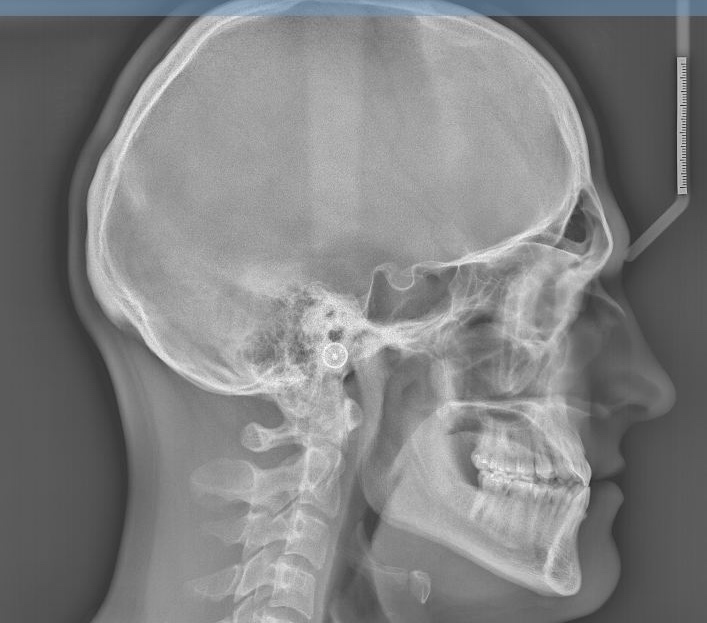 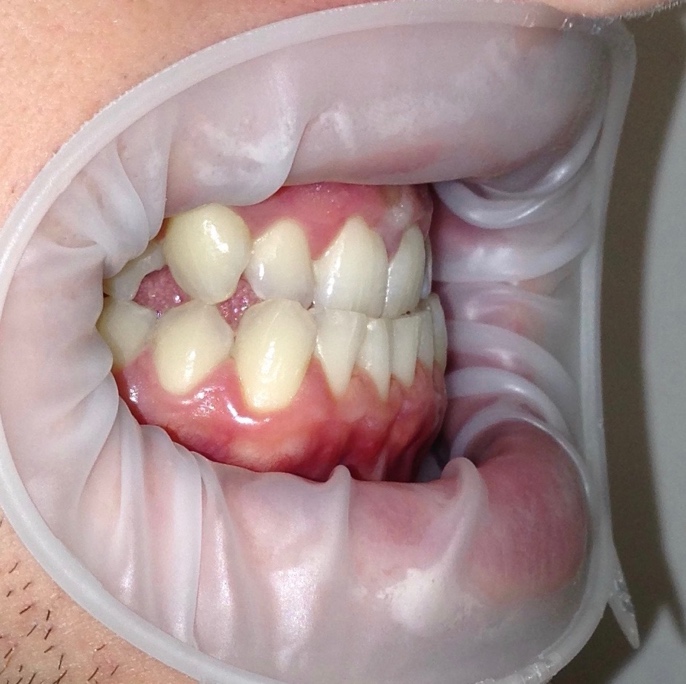 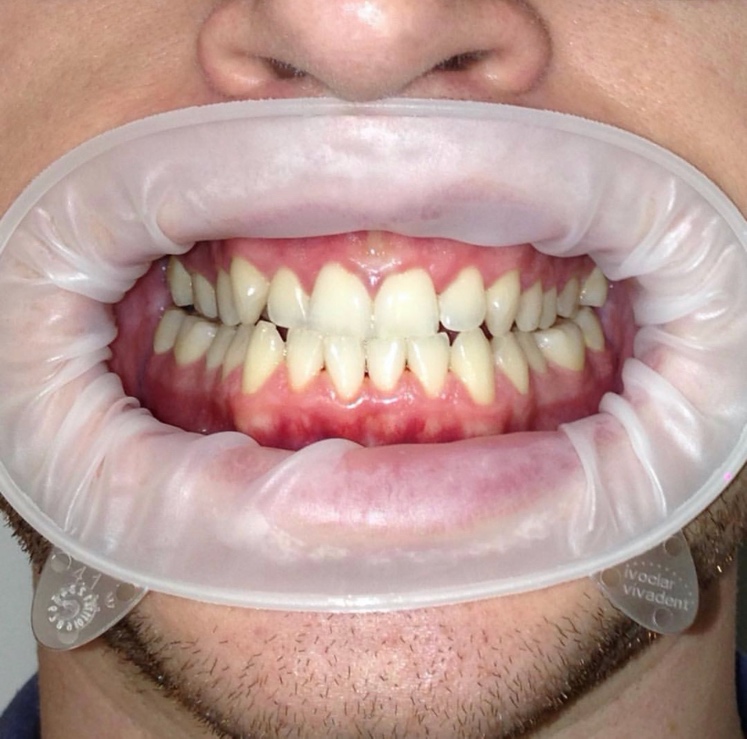 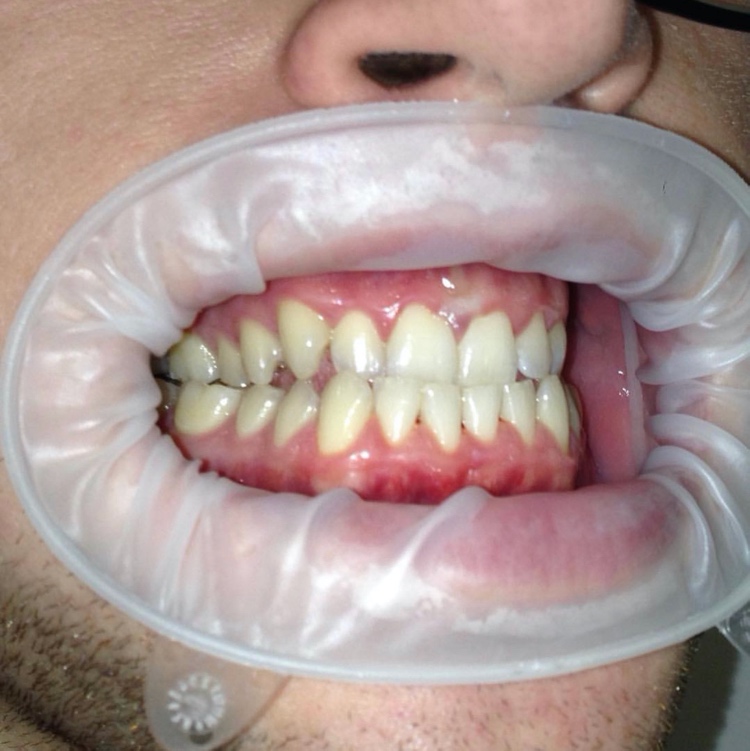 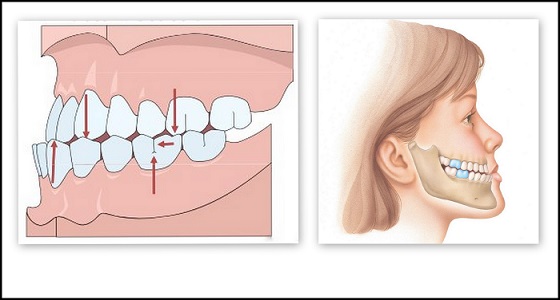 